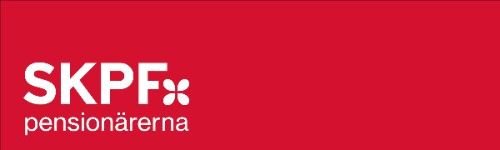 Avdelning 45, UmeåMedlemsaktiviteter 20242024 firar vi vårt 30-årsjubileum__________________________________________________________________________________MånadFörslag InnehållÖvrigtJanuari 23MedlemsmöteFall intInformation om fall/skallskadorSjuanFebruari 11Februari 27TeaterresaÅrsmöteRobertsforsLisa De Paula SandbergFolkets HusMars 19MedlemsmöteBiodling      SjuanApril 23MedlemsmöteBedrägeri föreläsning BRÅ      SjuanMaj 23½ dagsresaNytt områdeMeddelas senareJuni 11Hemlig resaJuni 26Sommardagen DistriktetLyckseleJuli 16MedlemsmöteTipspromenadGammliaAugusti 20Medlemsmöte       SjuanSeptember 10HöstresaMeddelas senareOktober 8Höstmöte       SjuanNovember 22 JubileumsfestMeddelas senare